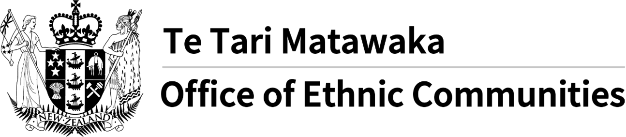 இன சமுதாயங்கள் அலுவலகம் COVID-19 கருத்தாய்வை அறிமுகப்படுத்துகின்றதுஅடிக்கடி கேட்கப்படும் கேள்விகள்இந்த கருத்தாய்வின் நோக்கம் என்ன?COVID-19 பெருந்தொற்றுடன் தொடர்புடைய அனுபவங்களையும் மற்றும் உணர்வுகளையும் இன சமுதாயங்களிடம் இருந்து தெரிந்துகொள்வதற்காக. இந்த கருத்தாய்வு யாரால் நடத்தப்படுகின்றது?உள் விவகார துறையின் ஒரு அங்கமாகிய இன சமுதாயங்கள் அலுவலகம்.இந்தக் கருத்தாய்வில் வழங்கப்படும் தகவல்களை நீங்கள் என்ன செய்வீர்கள்?இந்த கருதாய்வின் முடிவுகள், பாகுபாய்வு விவரங்கள் COVID-19 தொடர்பான கொள்கைகளின் தொடர் மேம்பாட்டிற்கும் மற்றும் இன சமுதாயங்களின் நல மேம்பாட்டை உறுதிபடுத்த நியூசிலாந்து அரசினால் எடுக்கப்படும் முனைப்புகளை உறுதி செய்யவும் பயன்படுத்தப்படும்.கருத்தாய்வை யார் பூர்த்தி செய்ய முடியும்?நியூசிலாந்தில் வசிக்கும் 16 வயது நிரம்பிய அல்லது அதற்க்குமேல் உள்ள மத்திய கிழக்கத்தியர், இலத்தீன் அமெரிக்கர், ஆப்ரிக்கர், ஆசியர் மற்றும் கான்டினென்டல் ஐரோப்பிய இனத்தை சேர்ந்தவர்கள் இந்த கருத்தாய்வு படிவத்தை பூர்த்திச் செய்யலாம்.கருத்தாய்வை முடிக்க எனக்கு எவ்வளவு நேரம் ஆகும்?கருத்தாய்வை பூர்த்திச் செய்வதற்கு சுமார் 15 நிமிடங்கள் ஆகும். எனது தனிப்பட்ட தகவல்களை எவ்வாறு பாதுகாப்பீர்கள்?இந்த கருத்தாய்வில் நீங்கள் வழங்கும் தகவல்கள் அநாமதேயமானது மற்றும் உங்களுடன் தொடர்புடையதாக இருக்காது. நீங்கள் உரை மறுமொழி கேள்விகளுக்கு பதிலளிக்கும் போது உங்களைப் பற்றியோ அல்லது வேறு யாரைப் பற்றியோ அடையாளம் காணும் தகவலை வழங்க வேண்டாம். உதாரணமாக உங்களுடைய பதிலில் உங்களுடைய பெயரை சேர்ப்பது. நீங்கள் தனிப்பட்ட விவரங்களை வழங்கினாலும், அவை பாதுகாப்பான அமைப்பில் இரகசியமாக வைக்கப்படும்.உங்களை அடையாளப்படுத்தும் எந்த ஒரு தகவலின் நகலை எந்த நேரத்திலும் தொடர்புகொள்வதன் மூலம் கோரலாம் privacy@dia.govt.nz.கருத்தாய்வு முடிவுகள் பொதுமக்களுக்கு வழங்கப்படுமா?ஆம்